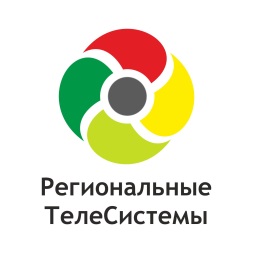 Генеральному директоруООО «Региональные ТелеСистемы Групп»	Романенко Д.В.г. Белгород, ул. Костюкова, дом 13 б, офис 3									(адресат обращения)					                                                                                                      от  ________________________________________________________                                                                                                                                         (ФИО)                                                                                                               Договор _______________________________________________Контактный телефон ____________________________________ЗаявлениеПодпись __________________ Дата «____»  ___________ 20___г.Служебные отметки:Заявление принято «_____» _______________ 20____г.____________________________________________________________________                                                                                                               (Ф.И.О. и  подпись сотрудника ООО «Региональные ТелеСистемы Групп»)М.П.